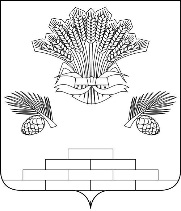 АДМИНИСТРАЦИЯ ЯШКИНСКОГО МУНИЦИПАЛЬНОГО РАЙОНАПОСТАНОВЛЕНИЕот «01»  июня 2016 г. №  193-п                                                              пгт ЯшкиноОб утверждении Положения о секторе внутреннего муниципального финансового контроля администрации Яшкинского муниципального районаВ  соответствии  с Бюджетным кодексом Российской Федерации, Федеральным законом от 06.10.2003 № 131-ФЗ «Об общих принципах организации местного самоуправления в Российской Федерации»,  Федеральным законом от 05.04.2013 № 44-ФЗ «О контрактной системе в сфере закупок товаров, работ, услуг для обеспечения государственных и муниципальных нужд», в целях формирования системы внутреннего финансового муниципального контроля, руководствуясь Уставом Яшкинского муниципального района администрация Яшкинского муниципального района постановляет: Утвердить прилагаемое Положение о секторе внутреннего муниципального финансового контроля администрации Яшкинского муниципального района.Постановление администрации Яшкинского муниципального района от 21.08.2015 №303-п «Об утверждении Положения о секторе внутреннего муниципального финансового контроля и контроля в сфере закупок администрации Яшкинского муниципального района» признать утратившим силу.Разместить настоящее постановление на официальном сайте администрации Яшкинского муниципального района в информационно - телекоммуникационной сети «Интернет».Контроль за исполнением настоящего постановления возложить на заместителя главы Яшкинского муниципального района по экономике Ю.И. Творогову.Настоящее постановление вступает в  силу с момента его подписания.   Глава Яшкинского      муниципального района                                                         С.В. ФроловУТВЕРЖДЕНОпостановлением администрацииЯшкинского муниципального районаот «01» июня 2016 г. №193-пПоложениео секторе внутреннего муниципального финансового контроля администрации Яшкинского муниципального районаОбщие положенияНастоящее Положение о секторе внутреннего муниципального финансового контроля администрации Яшкинского муниципального района (далее - Положение) определяет основные цели, задачи, функции внутреннего муниципального финансового контроля администрации Яшкинского муниципального района и полномочия сектора внутреннего муниципального финансового контроля администрации Яшкинского муниципального района.1.2. Сектор внутреннего муниципального финансового контроля администрации Яшкинского муниципального района (далее Сектор) обеспечивает в пределах своих полномочий внутренний контроль за соблюдением бюджетного законодательства Российской Федерации, Законов Кемеровской области, нормативных правовых актов Яшкинского муниципального района, и иных нормативно правовых актов, регулирующих бюджетные правоотношения, а также контроль за соблюдением законодательства Российской Федерации и иных нормативных правовых актов о контрактной системе в сфере закупок товаров, работ, услуг для обеспечения муниципальных нужд.1.3. В своей деятельности Сектор руководствуется Бюджетным кодексом Российской Федерации, Конституцией Российской Федерации, Федеральными Законами, актами Президента Российской Федерации и Правительства Российской Федерации, Уставом Яшкинского муниципального района, нормативными правовыми актами Яшкинского муниципального района, настоящим положением и другими нормативными актами.1.4. Сотрудники Сектора назначаются на должность и освобождаются от нее главой Яшкинского муниципального района в соответствии с действующим законодательством.1.5. Сектор осуществляет возложенные на него функции во взаимодействии с органами государственной власти Кемеровской области, органами местного самоуправления Яшкинского муниципального района, организациями различных форм собственности, правоохранительными и другими контрольно-надзорными органами в пределах полномочий, предоставленных ему правовыми актами и настоящим Положением о Секторе.Цели и задачи Сектора2.1 Обеспечение внутреннего муниципального финансового контроля в финансово-бюджетной сфере Яшкинского муниципального района в пределах компетенции Сектора.2.2. Выявление и пресечение неправомерного, нецелевого, неэффективного и (или) нерезультативного использования средств бюджета Яшкинского муниципального района объектами муниципального финансового контроля.2.3. Выявление и пресечение нарушений законодательства в сфере закупок товаров, работ, услуг для обеспечения муниципальных нужд в пределах компетенции Сектора.2.4. Контроль за полнотой и своевременностью осуществления мер по устранению выявленных нарушений, выполнением решений, принятых органами местного самоуправления по результатам ревизий и проверок, подготовка предложений, направленных на совершенствование бюджетного процесса.Функции и полномочия Сектора3.1. Сектор в соответствии с возложенными на него задачами осуществляет следующие функции:3.1.1. Осуществляет внутренний муниципальный финансовый контроль:за использованием средств бюджета Яшкинского муниципального района, в том числе межбюджетных трансфертов, предоставленных бюджетам поселений Яшкинского муниципального района из бюджета Яшкинского муниципального района;за соблюдением объектами муниципального финансового контроля в соответствии с действующим законодательством Российской Федерации бюджетного законодательства Российской Федерации и иных нормативных правовых актов, регулирующих бюджетные правоотношения;за полнотой и достоверностью отчетности о реализации муниципальных программ Яшкинского муниципального района, в том числе отчетности об исполнении муниципальных заданий;3.2. Осуществляет контроль в сфере закупок:за соблюдением заказчиками, контрактными службами, контрактными управляющими, комиссиями по осуществлению закупок и их членами, уполномоченными органами, уполномоченными учреждениями, специализированными организациями (далее - субъекты контроля) законодательства Российской Федерации и иных нормативных правовых актов о контрактной системе в сфере закупок товаров, работ, услуг для обеспечения государственных и муниципальных нужд;	соблюдения требований к обоснованию закупок, предусмотренных  ст. 18 Федерального закона «О контрактной системе в сфере закупок товаров, работ, услуг для обеспечения государственных и муниципальных нужд», обоснованности закупок;обоснования начальной (максимальной) цены контракта, цены контракта, заключаемого с единственным поставщиком (подрядчиком, исполнителем), включенной в план-график;применения заказчиком мер ответственности и совершения иных действий в случае нарушения поставщиком (подрядчиком, исполнителем) условий контракта;соответствия поставленного товара, выполненной работы (ее результата) или оказанной услуги условиям контракта;своевременности, полноты и достоверности отражения в документах учета поставленного товара, выполненной работы (ее результата) или оказанной услуги.3.3. Согласовывает возможность заключения контракта с единственным поставщиком (подрядчиком, исполнителем) в случаях, предусмотренных законодательством Российской Федерации о контрактной системе в сфере закупок товаров, работ, услуг для обеспечения государственных и муниципальных нужд.3.4. Рассматривает уведомления об осуществлении закупки у единственного поставщика (подрядчика, исполнителя) в случаях, предусмотренных законодательством Российской Федерации о контрактной системе в сфере закупок товаров, работ, услуг для обеспечения государственных и муниципальных нужд.3.5. Осуществляет в случаях и порядке, установленных законодательством Российской Федерации, плановые проверки соблюдения субъектами контроля при осуществлении закупок для обеспечения нужд Яшкинского муниципального района законодательства Российской Федерации и иных нормативных правовых актов о контрактной системе в сфере закупок товаров, работ, услуг для государственных и муниципальных нужд.3.6. Осуществляет в случаях и порядке, установленных законодательством Российской Федерации, внеплановые проверки в отношении субъектов контроля при осуществлении закупок для обеспечения нужд Яшкинского муниципального района и муниципальных нужд поселений Яшкинского муниципального района, соблюдения законодательства Российской Федерации и иных нормативных правовых актов о контрактной системе в сфере закупок товаров, работ, услуг для государственных и муниципальных нужд.3.7. Рассматривает жалобы на действия (бездействие) субъектов контроля в случаях и порядке, предусмотренных законодательством Российской Федерации о контрактной системе в сфере закупок товаров, работ, услуг для обеспечения государственных и муниципальных нужд.3.8. Выдает предписания, обязательные для исполнения субъектами контроля, в случаях, предусмотренных законодательством Российской Федерации о контрактной системе в сфере закупок товаров, работ, услуг для обеспечения государственных и муниципальных нужд.3.9. Осуществляет контроль за своевременностью и полнотой устранения объектами муниципального финансового контроля (субъектами контроля в сфере закупок) нарушений законодательства и (или) возмещения причиненного такими нарушениями ущерба Яшкинскому муниципальному району в установленной сфере деятельности.3.10. Осуществляет работу по комплектованию, хранению, учету и использованию архивных документов, образовавшихся в ходе деятельности Сектора.3.11. Осуществляет иные функции в установленной сфере деятельности, если такие функции предусмотрены федеральными законами, нормативными правовыми актами Президента Российской Федерации или Правительства Российской Федерации.Основные права Сектора4.1. Сектор внутреннего муниципального финансового контроля имеет право:4.1.1. Проверять учредительные документы, бухгалтерскую (бюджетную) и финансовую отчетность, планы, сметы, договоры, отчеты и иные документы, относящиеся к вопросам контрольного мероприятия, фактическое наличие, сохранность и правильность использования денежных средств и материальных ценностей.4.1.2. Получать от должностных, материально-ответственных лиц проверяемых организаций объяснения, справки и сведения по вопросам, возникающим в ходе проведения контрольных мероприятий, и надлежащим образом заверенные копии документов.4.1.3. Проводить в организациях, получивших от проверяемой организации или предоставивших проверяемой организации денежные средства, материальные ценности и документы, сличение записей, документов и данных с соответствующими записями, документами и данными проверяемой организации - встречные проверки.4.1.4. Получать доступ к информационным базам и банкам данных проверяемой организации в установленном порядке.4.1.5. Осуществлять в установленном порядке контроль за своевременностью и полнотой устранения организациями и (или) их вышестоящими органами нарушений законодательства в финансово-бюджетной сфере, в том числе путем проведения повторных (внеплановых) контрольных мероприятий.4.1.6. Привлекать для участия в проведении контрольных мероприятий работников главных распорядителей, распорядителей и получателей бюджетных средств, являющихся структурными подразделениями администрации Яшкинского муниципального района, по согласованию с их руководителями.4.1.7. Организовывать проведение необходимых экспертиз, испытаний, анализов, оценок, научных исследований в установленной сфере деятельности.4.1.8. Давать юридическим и физическим лицам разъяснения по вопросам, отнесенным к установленной сфере деятельности Сектора.4.1.9. Принимать участие в заседаниях межведомственных комиссий, советов и других коллегиальных органов, образуемых при администрации Яшкинского муниципального района, по вопросам, отнесенным к установленной сфере деятельности Сектора.4.1.10. В соответствии с законодательством Российской Федерации и иными нормативными правовыми актами Российской Федерации обладать иными правами.Ответственность Сектора5.1. Заведующий сектором несет персональную ответственность в соответствии со своими должностными инструкциями, трудовым договором и действующим законодательством за:5.1.1. Надлежащее и своевременное исполнение возложенных на него обязанностей;5.1.2. Поддержку уровня квалификации, необходимого для выполнения поставленных перед  Сектором  задач и возложенных на него функций;5.1.3. Соблюдение Регламента работы администрации Яшкинского муниципального района  и Правил внутреннего трудового распорядка.5.2.  Ответственность наступает в порядке, установленном действующим законодательством.    Заместитель главы Яшкинскогомуниципального района по экономике			          Ю.И. Творогова